RESULTADO – TOMADA DE PREÇO023149EM49545HEMU2O Instituto de Gestão e Humanização – IGH, entidade de direito privado e sem fins lucrativos,classificado como Organização Social, vem tornar público o resultado da Tomada de Preços, com afinalidade de adquirir bens, insumos e serviços para o Rua R-7, S/N, Setor Oeste, Goiânia, CEP:74.125-090, com endereço à Rua R-7, S/N, Setor Oeste, Goiânia, CEP: 74.125-090.Art. 10º Não se exigirá a publicidade prévia disposta no artigoII. EMERGÊNCIA: Nas compras ou contratações realizadas em caráter de urgência ou emergência,caracterizadas pela ocorrência de fatos inesperados e imprevisíveis, cujo não atendimento imediatoseja mais gravoso, importando em prejuízos ou comprometendo a segurança de pessoas ouequipamentos, reconhecidos pela administração.Bionexo do Brasil LtdaRelatório emitido em 14/09/2023 14:42CompradorIGH - HEMU - Hospital Estadual da Mulher (11.858.570/0002-14)Rua R 7, esquina com Av. Perimetral s/n - Setor Oeste - GOIÂNIA, GO CEP: 74.530-020Relação de Itens (Confirmação)Pedido de Cotação : 310392972COTAÇÃO Nº 49545 - DIETAS- HEMU SET/2023Frete PróprioObservações: *PAGAMENTO: Somente a prazo e por meio de depósito em conta PJ do fornecedor. *FRETE: Sóserão aceitas propostas com frete CIF e para entrega no endereço: RUA R7 C/ AV PERIMETRAL, SETORCOIMBRA, Goiânia/GO CEP: 74.530-020, dia e horário especificado. *CERTIDÕES: As Certidões Municipal,Estadual de Goiás, Federal, FGTS e Trabalhista devem estar regulares desde a data da emissão da proposta até adata do pagamento. *REGULAMENTO: O processo de compras obedecerá ao Regulamento de Compras do IGH,prevalecendo este em relação a estes termos em caso de divergência.Tipo de Cotação: Cotação EmergencialFornecedor : Todos os FornecedoresData de Confirmação : TodasFaturamentoMínimoValidade daPropostaCondições dePagamentoFornecedorPrazo de EntregaFrete ObservaçõesViva Comércio E ImportaçãoLtdaBRASÍLIA - DF1 dias apósconfirmação1R$ 500,000016/09/202330 ddlCIFnullMAURISFRAN SOUSA - nullpedido.dietas@vivadf.com.brMais informaçõesProgramaçãode EntregaPreço PreçoUnitário FábricaValorTotalProduto CódigoFabricante Embalagem Fornecedor Comentário JustificativaRent(%) QuantidadeUsuárioDIETAENTERALPEDIATRICASEMIELEMENTARP/ APLV. ->LATA COMDaniellyEvelynPereira DaCruzVivaPREGOMIN400G -DANONEComércio EImportaçãoLtdaR$R$R$142369-CAIXAnull-60 Lata81,8400 0,00004.910,400014/09/202308:17400GTotalParcial:R$660.00.04.910,4000Total de Itens da Cotação: 2Total de Itens Impressos: 1TotalGeral:R$4.910,4000Clique aqui para geração de relatório completo com quebra de página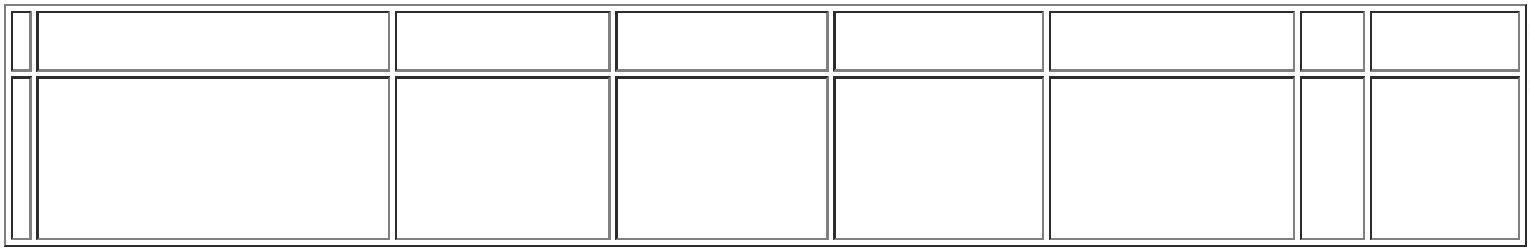 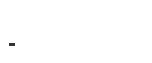 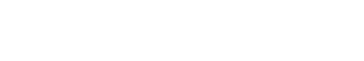 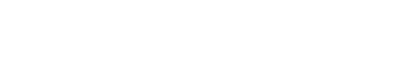 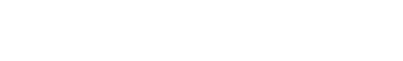 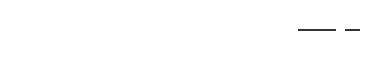 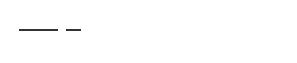 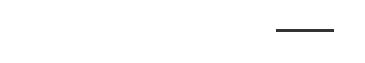 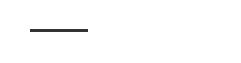 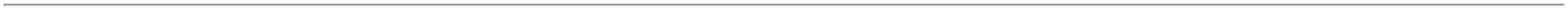 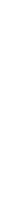 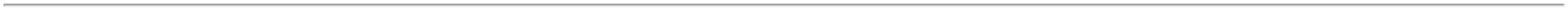 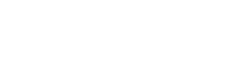 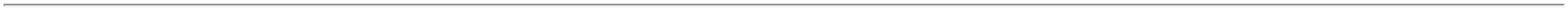 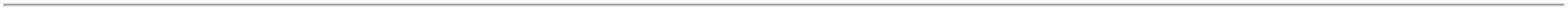 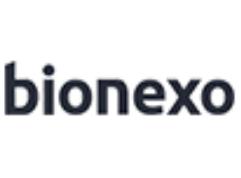 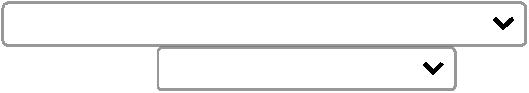 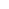 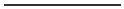 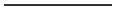 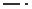 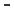 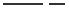 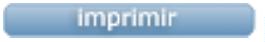 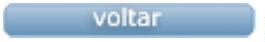 